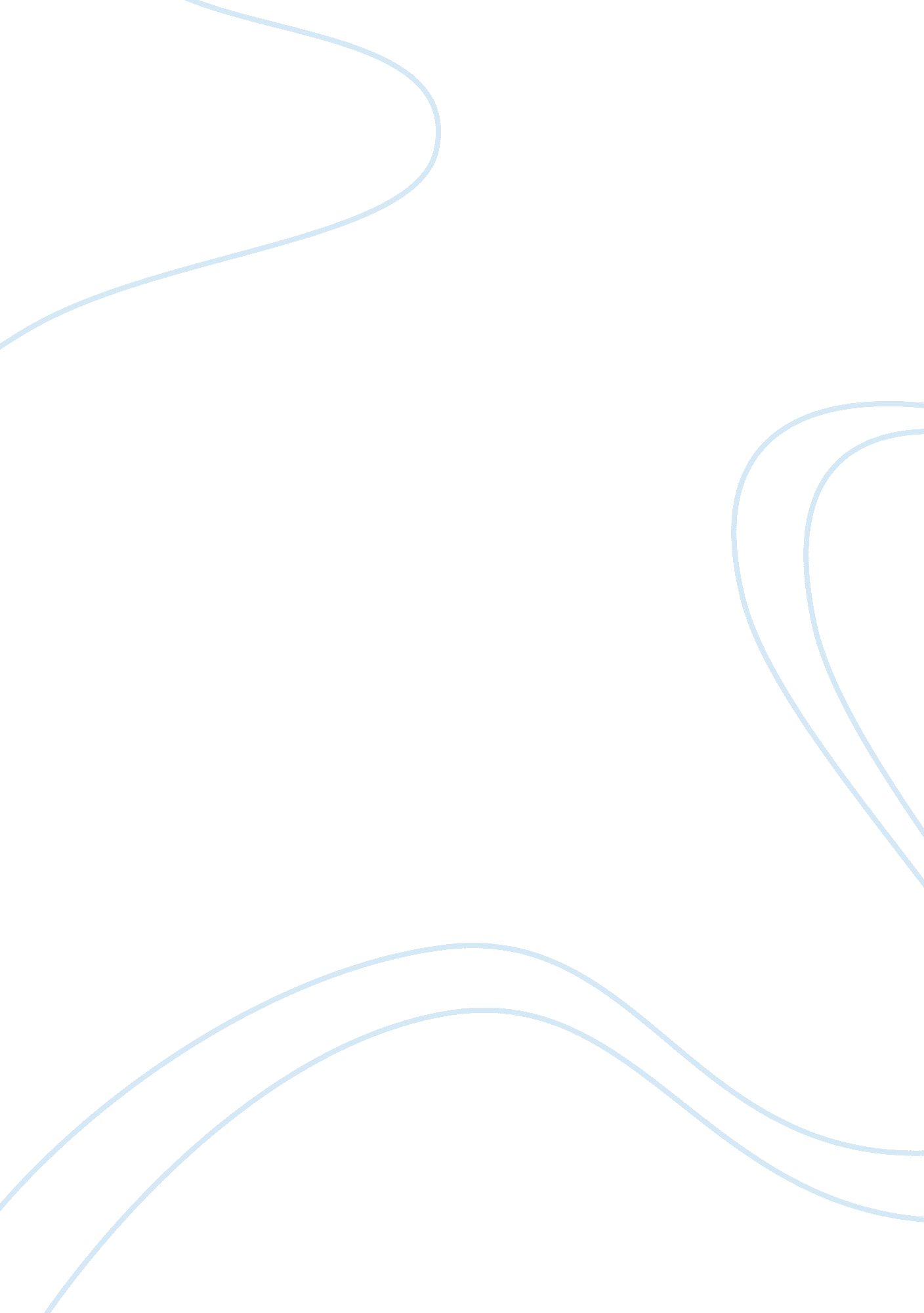 Corporate social responsibility strategy design and deployment services business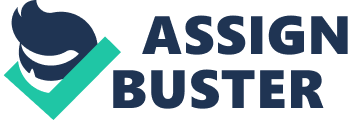 Contents Corporate Social Responsibility Developing a good thought-out, believable and effectual Corporate Social Responsibility ( CSR ) scheme can be a daunting and time-consuming undertaking. Administrations need to understand and prioritize both the strategic and reputational hazards that arise as a effect of their concern patterns and operations. Too frequently, companies turn to a CSR scheme in response to an inauspicious event. In this “ reactive ” manner, companies frequently make headlong determinations, which lead to an uneffective allotment of resources. How do I construct a stronger concern instance to acquire senior direction ‘ s attending? What are our biggest hazards and how should we pull off them? What should be our precedences? Are there spreads in our CSR scheme? What is the best manner to implement the scheme? PricewaterhouseCoopers has a comprehensive service offering related to CSR scheme and stakeholder battle. Our offering, which can be tailored to a client ‘ s exact demands, has four chief elements: Programme development and execution We help our clients develop and implement a scope of strategic programmes for the on-going direction of concern behavior, hazards to repute and corporate duty. Specifically, we work with clients on the development and testing of codifications of moralss and behavior ; corporate duty, environmental, wellness and safety, and community direction systems, controls, policies and processs ; internal audit ; and public presentation and hazard prosodies. Inventory and spread analysis PricewaterhouseCoopers has developed a systematic attack that helps both companies that have a scheme or those that are organizing one to rapidly take stock bing CR activities and measure them against internal duties ( e. g. values, codifications, policies, etc. ) and prima external patterns ( e. g. equals, evaluation indices, describing guidelines, etc. ) . Depending on a assortment of factors, including the industry, geographics, and stakeholders, our attack can be tailored to assist run into the demands of any client and rapidly place major spreads. Stakeholder battle Companies are no longer accountable merely to stockholders and the investing community. They recognise that a wide and diverse group of components, including employees, militants, providers, consumers, regulators, communities and NGOs can hold a important impact on their repute and concern public presentation. Stakeholder battle has hence become a nucleus demand for keeping competitory advantage. Operational solutions and support to determination devising Our advisers and undertaking direction staff support authoritiess in measuring national and international policy options, and aid industry make informed determinations refering corporate investing and strategic environmental direction. Sustainable and responsible concern Corporate Social Responsibility ( CSR ) Corporate Social Responsibility ( CSR ) can do a important part towards sustainability and fight, both in Europe and globally. The European Commission ‘ s definition of CSR is: “ A construct whereby companies integrate societal and environmental concerns in their concern operations and in their interaction with their stakeholders on a voluntary footing. ” Corporate Social Responsibility is portion of the Europe 2020 scheme for smart, sustainable and inclusive growing. It can assist to determine the sort of fight theoretical account that Europe wants. CSR and the economic crisis CSR is more relevant than of all time in the context economic crisis. It can assist to construct ( and rebuild ) trust in concern, which is critical for the wellness of Europe ‘ s societal market economic system. It can besides indicate the manner to new signifiers of value of creative activity based on turn toing social challenges, which may stand for a manner out of the crisis. European policy In March 2010 the European Commission made a committedness to “ regenerate the EU scheme to advance Corporate Social Responsibility as a cardinal component in guaranting long term employee and consumer trust ” . The Commission ‘ s most recent Communication on CSR was published in 2006. It emphasises the importance of CSR and challenges concern to take leading in this field. It besides outlines ways in which the Commission intends to go on to advance CSR as a voluntary construct, with an accent on duologue between stakeholders. The Magazine Enterprise policy Responsible industry Corporate societal duty ( CSR ) is good for society, the environment and concern. That is why the European Commission is working to advance it in assorted industrial sectors. Industry affects society and the natural environment. It does so through several channels, such as by making occupations, bring forthing utile goods, back uping community activities, assisting solve social issues, guaranting the environmental sustainability of its activities, etc. In order to do this impact every bit virtuous as possible, many companies have in topographic point a corporate societal duty ( CSR ) scheme and programme. The European Commission defines CSR as: “ A construct whereby companies integrate societal and environmental concerns in their concern operations and in their interaction with their stakeholders on a voluntary footing. ” Promoting CSR has been a high policy precedence for the EU for many old ages, as illustrated by the 2006 Commission scheme to do the Union a “ pole of excellence ” in the field. In add-on, the European Commission has supported a figure of business-led enterprises to advance CSR, such as the European Alliance for Corporate Social Responsibility. It besides facilitates duologue through the European Multistakeholder Forum on CSR. In order to guarantee a broad consumption of CSR, the European Commission dorsums attempts, including a figure of EU-funded undertakings, to advance it in single industrial sectors. For case, PRISME2 aims to make a networking programme dedicated to constructing CSR capacity among SMEs in the chemical industry. This was carried out in the context of ‘ Responsible Care ‘ , the chemical industry ‘ s planetary voluntary enterprise to better its wellness, safety and environmental public presentation. The European Chemical Industry Council ( CEFIC ) has besides created a Responsible Care tool chest for SMEs, covering a broad scope of subjects from occupational wellness and safety to energy efficiency and supply concatenation direction. Similarly, the BRE undertaking aims to further CSR in the European building sector by conveying together big houses, SMEs and other relevant stakeholders to develop a set of indexs which correlate sustainability and fight steps, every bit good as to look into the connexion between societal and economic value. The undertaking has produced guidelines to heighten CSR: by analyzing 44 best patterns in different countries, it shows how the acceptance of socially responsible behavior can heighten the fight of concern in the building sector and the district it belongs to. For its portion, the COSMIC undertaking is working to analyze the relationship between CSR and competitiveness all along the textile/clothing supply concatenation, including placing the function played by demand factors and the chief voluntary CSR instruments. Restoring assurance Given the extra costs involved, it is alluring to believe of CSR as something of an optional luxury in hard economic times. In existent fact, CSR is more of import than of all time in the context of the planetary fiscal and economic crises. This is partially because public assurance in the societal and environmental duty of concerns has been shaken. For illustration, the fiscal crisis damaged public trust in the banking and fiscal sectors, while the subsequent economic radioactive dust – with its attach toing recession and occupation cuts – hurt assurance in the societal duty of industry and big corporations. However, there are marks that assurance is retrieving. For case, the 2010 edition of a trust barometer reveals that trust in concern has risen well, chiefly driven by western economic systems. One of the grounds attributed to this betterment is the turning inclination among corporations to listen to and prosecute their stakeholders, and to play a function in turn toing social challenges. This clearly shows the importance of CSR. Good for the bottom line As the above illustrates, CSR is non merely about protecting the environment, conserving natural resources and acquiring endeavors to assist reference and decide social issues, it is besides good for concern. By heightening public assurance in a company, it can hike fight. The 2008 European Competitiveness Report found that CSR can hold a positive impact on six different determiners of fight: cost construction, human resources, client position, invention capacity, direction of hazard and repute, and fiscal public presentation. “ CSR is an indispensable constituent of hazard and repute direction for many companies, and becomes progressively of import as endeavors are exposed to greater public examination, ” the study concludes. “ Certain facets of CSR, such as the creative activity of employee-friendly work-places, can heighten a house ‘ s capacity for invention. ” Despite its name, the benefits of CSR are non limited to corporations. Even if the term was originally designed for big endeavors, little and moderate-sized endeavors ( SMEs ) can besides harvest the wagess of CSR. The European Commission has played a pioneering function in accommodating the construct and tools of CSR to run into the demands of SMEs. Towards that end, the Commission has co-financed a figure of undertakings in this field and has worked with a group of European experts to pull lessons on how best to back up and promote smaller endeavors to exert their societal duty. The manner in front The European Commission has made a committedness to “ regenerate the EU scheme to advance corporate societal duty ” as portion of the ‘ Europe 2020 ‘ scheme for smart, sustainable and inclusive growth. A Talking at the United Nations in June, Industry and Entrepreneurship Commissioner Antonio Tajani said: “ Corporate societal duty is one of the necessary values underlying the new economic and societal system that together we must construct, taking history of the lessons from the crisis that we face today. ” He outlined a figure of precedence countries, such as puting greater accent on company transparence on environmental, societal and administration issues, and turn toing the inquiry of concern and human rights. He besides announced the purpose to establish a procedure on corporate societal duty in the field of pharmaceuticals together with Member States and cardinal European stakeholders in this sphere so as to advance entree to medicate, both in Europe and in developing states. Corporate societal duty Subjects covered in this usher Introduction Corporate societal duty and your concern The concern benefits of corporate societal duty Understand the environmental impact of your concern Deal responsibly with clients and providers Work with the local community Measure the effectivity of your corporate societal duty Benefit from corporate societal duty HereHYPERLINK “ hypertext transfer protocol: //www. businesslink. gov. uk/bdotg/action/detail? r. s= sc & A ; r. l1= 1074404796 & A ; r. lc= en & A ; r. l3= 1075408468 & A ; r. l2= 1074446322 & A ; r. i= 1075408480 & A ; type= CASE STUDIES & A ; itemId= 1081936552 & A ; r. t= RESOURCES ” ‘ HYPERLINK “ hypertext transfer protocol: //www. businesslink. gov. uk/bdotg/action/detail? r. s= sc & A ; r. l1= 1074404796 & A ; r. lc= en & A ; r. l3= 1075408468 & A ; r. l2= 1074446322 & A ; r. i= 1075408480 & A ; type= CASE STUDIES & A ; itemId= 1081936552 & A ; r. t= RESOURCES ” s how a corporate societal duty enterprise benefitted my concern HereHYPERLINK “ hypertext transfer protocol: //www. businesslink. gov. uk/bdotg/action/detail? r. s= sc & A ; r. l1= 1074404796 & A ; r. lc= en & A ; r. l3= 1075408468 & A ; r. l2= 1074446322 & A ; r. i= 1075408480 & A ; type= CASE STUDIES & A ; itemId= 1082217248 & A ; r. t= RESOURCES ” ‘ HYPERLINK “ hypertext transfer protocol: //www. businesslink. gov. uk/bdotg/action/detail? r. s= sc & A ; r. l1= 1074404796 & A ; r. lc= en & A ; r. l3= 1075408468 & A ; r. l2= 1074446322 & A ; r. i= 1075408480 & A ; type= CASE STUDIES & A ; itemId= 1082217248 & A ; r. t= RESOURCES ” s how my concern benefited from corporate societal duty ( Flash picture ) Introduction Your concern does n’t be in isolation nor is it merely a manner of doing money. Your employees depend on your concern. Customers, providers and the local community are all affected by your concern and what you do. Your merchandises, and the manner you make them, besides have an impact on the environment. Corporate societal duty ( CSR ) is about understanding your concern ‘ impact on the wider universe and sing how you can utilize this impact in a positive manner. CSR can besides be good for your bottom line. It means taking a responsible attitude, traveling beyond the minimal legal demands and following straightforward rules that apply whatever the size of your concern. This usher explains how you can work the benefits that CSR can convey to your bottom line. Corporate societal duty and your concern Corporate societal duty ( CSR ) can cut across about everything you do and everyone you deal with. You need to believe about: The providers you choose and the manner you deal with them. For illustration, trading with providers who pollute the environment could be every bit irresponsible as making so yourself. See the page in this usher on how to cover responsibly with clients and providers. How you handle your employees. For the responsible concern, this means making more than merely following with legal demands. See the page in this usher on how to profit from corporate societal duty. How your concern affects your local community and whether you should be actively involved. See the page in this usher on how to work with the local community. How what you do affects the environment and what you can make to utilize resources more expeditiously and cut down pollution and waste. See the page in this usher on how to understand the environmental impact of your concern. This does n’t intend that you ca n’t run a profitable concern. In fact, CSR can assist you better your concern public presentation. By looking in front, you ‘ re ready to get by with new Torahs and limitations. You avoid costs such as otiose energy or paying unneeded waste fees. Possibly most significantly, you can maintain winning concern from progressively demanding clients. The concern benefits of corporate societal duty Corporate societal duty ( CSR ) is n’t merely about making the right thing. It means acting responsibly, and besides covering with providers who do the same. It besides offers direct concern benefits. See the page in this usher on how to profit from corporate societal duty. Constructing a repute as a responsible concern sets you apart. Companies frequently favour providers who demonstrate responsible policies, as this can hold a positive impact on how they are perceived by clients. Some clients do n’t merely prefer to cover with responsible companies, but insist on it. The Co-operative Group, for case, topographic point a strong accent on its corporate societal duty and publishes detailed ‘ warts and all ‘ studies on its public presentation on a broad scope of criteriaA – from animate being public assistance to salt degrees in its pizzas. A Find out about The Co-operative GroupHYPERLINK “ hypertext transfer protocol: //www. co-operative. coop/corporate/Sustainability/social-responsibility ” ‘ HYPERLINK “ hypertext transfer protocol: //www. co-operative. coop/corporate/Sustainability/social-responsibility ” s attack to CSR on the Co-operative Group websiteHYPERLINK “ http: //www. co-operative. coop/corporate/Sustainability/social-responsibility ” – Opens in a new window. Reducing resource usage, waste and emanations does n’t merely assist the environment – it saves you money excessively. It ‘ s non hard to cut public-service corporation measures and waste disposal costs and you can convey immediate hard currency benefits. For more information read our ushers on how to salvage money by cut downing waste and utilize your resources more expeditiously – an overview. There are other benefits excessively: A good repute makes it easier to enroll employees. Employees may remain longer, cut downing the costs and break of enlisting and retraining. Employees are better motivated and more productive. CSR helps guarantee you comply with regulative demands. Activities such as engagement with the local community are ideal chances to bring forth positive imperativeness coverage. Good relationships with local governments make making concern easier. See the page in this usher on how to work with the local community. Understanding the broad impact of your concern can assist you develop new merchandises and services. CSR can do you more competitory and reduces the hazard of sudden harm to your repute ( and gross revenues ) . Investors recognise this and are more willing to finance you. For more information on how CSR could profit your concern, read about the concern instance for CSR on the Business in the Community websiteHYPERLINK “ hypertext transfer protocol: //www. bitc. org. uk/resources/publications/cr_business_case. html ” – Opens in a new window. Understand the environmental impact of your concern Your concern affects many different people – employees, clients, providers and the local community. It besides has a broad impact on the environment. Even the simplest energy efficiency steps, like exchanging off visible radiations and equipment when they are n’t needed, makes a existent difference. Reducing the usage of H2O besides straight cuts your costs. For more information, read about pull offing your resources on the Small Business Journey websiteHYPERLINK “ hypertext transfer protocol: //www. smallbusinessjourney. com/output/Page96. asp ” – Opens in a new window or read our ushers on how to salvage money by utilizing energy more expeditiously and utilize H2O expeditiously – the rudimentss. You can alsoA download counsel on measurement and describing your nursery gas emanations from the Department for Environment, Food and Rural Affairs web site ( PDF, 257K ) HYPERLINK “ hypertext transfer protocol: //www. defra. gov. uk/environment/business/reporting/pdf/ghg-small-business-user-guide. pdf ” – Opens in a new window. Understating waste can besides do a large difference. Simple stairss like cut downing the sum of paper you waste can instantly cut costs. You can salvage even more by believing about waste deductions when you design new merchandises and production procedures. For more information, read our ushers onA sustainable designA and how to salvage money by cut downing waste. Caring about the environment can increase gross excessively. Many clients prefer to purchase from responsible companies. There are all kinds of ways in which you can cut down the environmental impact of your concern. For illustration: making reclaimable merchandises sourcing responsibly ( eg utilizing recycled stuffs and sustainable lumber ) understating packaging purchasing locally to salvage fuel costs making an efficient ( and fuel-efficient ) distribution web working with providers and distributers who take stairss to understate their environmental impact You could cut down the environmental impact of your concern by utilizing environmental appraisal techniques such as lifecycle appraisal and puting up an environmental direction system. See our ushers on environmental appraisal techniques – an overview and environmental direction systems – the rudimentss. Deal responsibly with clients and providers By working with your clients and providers in a responsible manner your concern can harvest significant wagess. Customers Some actions you can take when covering with clients are: Make certain brochuresA are written in field English, stating the truth without concealing anything in the ‘ small print ‘ . Be unfastened and honest about your merchandises and services. Tell clients what they want to cognize, including what steps you take to be socially responsible. If something goes incorrect, you should admit the job and trade with it. In return, you can anticipate clients to honor you with their trueness. Listening to your consumers can besides assist you better the merchandises and services you offer them. Suppliers Choosing your providers carefully can be an of import portion of your attack to corporate societal duty ( CSR ) . For illustration, you might seek to utilize local providers every bit much as possible. This helps you back up your community and besides reduces the energy wasted and C emanations from bringings. When choosing providers you should besides analyze their employment, wellness and safety and environmental patterns. Customers are progressively concerned about the broad impact of supply ironss, for illustration on local work forces and environments. Your repute can be damaged by being associated with concerns that abuse the rights of their ain workers or their local environment. See our usher onA ethical trading. Larger administrations frequently audit their providers to guarantee that they follow responsible working patterns. You could make something similar – merely inquiring them about their attitudes to CSR might be uncovering. You should besides handle your providers reasonably, peculiarly smaller concerns that rely on you. For illustration, being paid on clip can do a large difference to them. Work with the local community Working with your local community brings a broad scope of benefits. For many concerns, local clients are an of import beginning of gross revenues. By bettering your repute, you may happen it easier to enroll employees. A good relationship with local governments can besides do your life easier. For illustration, some local governments prefer to present contracts to concerns with a record of community engagement. There are many ways to acquire involved. Some concerns choose to back up a local charity, or patronize a local event. It makes commercial sense to acquire involved in an activity related to your merchandise. This lets you utilize your expertness every bit good as demoing the human face of your concern. For illustration, some eating houses provide nutrient to local homeless groups, while builders may give free labor and stuffs to community undertakings. You can happen out more about acquiring involved with your community on the Small Business Journey websiteHYPERLINK “ hypertext transfer protocol: //www. smallbusinessjourney. com/output/Page57. asp ” – Opens in a new window. Expression for chances that will straight profit you – for illustration, by bring forthing promotion, or bettering the vicinity around your premises. Many concerns involve their employees in working with the local community. For illustration, you might back up charities chosen by employees. Some concerns encourage employees to volunteer for community activities and besides give them paid clip off for this. Equally good as bettering your community dealingss, this can assist actuate employees and can assist develop their interpersonal and squad engagement accomplishments. You could besides give your employees the option of doing regular charitable contributions which are deduced ‘ at beginning ‘ from their wage. Business in the Community ( BITC ) A hasA developedA the CommunityMark criterion to assist concerns acquire the most of out community engagement. For more information, read about the CommunityMark criterion on the BITC websiteHYPERLINK “ hypertext transfer protocol: //www. bitc. org. uk/community/communitymark/ ” – Opens in a new window. Community Justice undertakings The authorities ‘ s community justness enterprise helps concerns work with local bureaus to better the quality of life in their local country. This can profit your concern in a figure of ways. For illustration, if your concern is enduring because of harm to your belongings or the encompassing country, the community justness squad can work with you to turn to this. Your concern could take a pro-active attack to covering with local offense by back uping recent wrongdoers or your local community justness squad. You could: offer wrongdoers work experience or preparation as portion of a sentence or on a voluntary footing supply fiscal or practical resources to the local community justness squad acquire involved with local regeneration undertakings support staff who volunteer in the condemnable justness system, eg as wise mans, particular constables, young person wrongdoer panel members, or in victim and witness support Measure the effectivity of your corporate societal duty Corporate societal duty ( CSR ) can assist you cut costs and hike gross revenues. However, there are other important benefits which concerns sometime bury approximately, as they are somewhat harder to mensurate. Benefits such as improved repute, stronger client trueness and motivated employees should non be overlooked, and can in fact be measured. For illustration, improved motive could take to cut down absenteeism and decreased staff turnover. Similarly, client trueness could increase degrees of repetition buying. For more information, A read about mensurating success on the Small Business Journey websiteHYPERLINK “ hypertext transfer protocol: //www. smallbusinessjourney. com/output/Page75. asp ” – Opens in a new window. Identifying and mensurating indexs of success You can benchmark your concern against others. A See our usher on how to mensurate public presentation and set marks. Some of the UK ‘ s largest companies publish CSR studies online. You canA read a usher on CSR describing on the Business in the Community ( BITC ) websiteHYPERLINK “ hypertext transfer protocol: //www. bitc. org. uk/resources/publications/a_directors_guide. html ” – Opens in a new window. You can utilize cardinal public presentation indexs ( KPIs ) to mensurate your environmental performance. A Download a usher on environmental KPIs from the Department for Environment, Food and Rural Affairs ( Defra ) web site ( PDF, 354K ) HYPERLINK “ hypertext transfer protocol: //www. defra. gov. uk/environment/business/reporting/pdf/envkpi-guidelines. pdf ” – Opens in a new window. The CommunityMarkA standard Lashkar-e-Taibas you measure community engagement. For more information, read about the CommunityMark criterion on the BITC websiteHYPERLINK “ hypertext transfer protocol: //www. bitc. org. uk/community/communitymark/index. html ” – Opens in a new window. It ‘ s deserving retrieving that measurings will likely merely demo the immediate impact of CSR. The biggest benefit can be the long-run betterment in your repute. Benefit from corporate societal duty Make the most of your corporate societal duty ( CSR ) activities by advertising them. Ensure that clients, providers and the local community know what you are making. CSR lends itself to good intelligence narratives. For more information, see our usher onA PR: the rudimentss. Promotion like this can be a cardinal portion of utilizing CSR to win contracts. Peoples want to purchase from concerns they respect. CSR can be peculiarly effectual for aiming ethical companies, the populace sector and not-for-profit administrations. At the same clip, you should see CSR as portion of a go oning procedure of constructing long-run value. Everything you do should assist better your repute and encourage clients and other stakeholders toA stay involved with you. A concern that buys recycled paper – but exploits its clients and ignores the community – has missed the point. You could see working towards a direction criterion which you can so utilize to advertise your ethical, environmental or societal duty. For illustration, many concerns have already achieved the environmental direction criterion ISO 14001. Find out about ISO 14001 on the British Standards Institution ( BSI ) websiteHYPERLINK “ http: //www. bsigroup. co. uk/en/Assessment-and-Certification-services/Management-systems/Standards-and-Schemes/ISO-14001/ ” – Opens in a new window. A new voluntary criterion is being introduced subsequently in 2010 to assist concerns pull off their corporate societal responsibility. A Read about the new societal duty criterion on the International Organization for Standardisation websiteHYPERLINK “ hypertext transfer protocol: //isotc. iso. org/livelink/livelink/fetch/2000/2122/830949/3934883/3935096/home. html? nodeid= 4451259 & A ; vernum= 0 ” – Opens in a new window. Effective CSR like this helps you continue to distinguish yourself. Even with tonss of rivals, a existent committedness to CSR Lashkar-e-Taibas you stand out. A As anA illustration, John Lewis section storesA are good known as a concern owned by its employees. A Its committedness to CSR provenders through into client service, gross revenues and net incomes. Equally good as impacting the manner you behave, CSR can take to new merchandises and services that reflect your values and those of your stakeholders. Over clip, it can all add up to a powerful trade name – and a winning concern. Here ‘ s how a corporate societal duty enterprise benefitted my concern The Venus Company is an award-winning beach store and coffeehouse operator with several mercantile establishments based in Cornwall and Devon. Established in 1995 by Michael Smith, the house has strong environmental and ethical rules, and sells nutrient that has been sourced utilizing local providers. Here Michael explains how underdeveloped corporate societal duty ( CSR ) policies have helped the concern. What I did Help the environment and back up our local community “ Our mission is to be the greenest beach store and coffeehouse operator in the UK, and our attitude to about every concern determination flows from this. For us, CSR covers a figure of elements. We support local manufacturers, holding spent more than ? 300, 000 on local nutrient and drink from the immediate country around our coffeehouse, and utilize local concerns for other goods and services. Over 80 per cent of our nutrient and drink comes from Devon and Cornwall. “ We besides work hard to understate our impact on the environment, from utilizing solar panels to recycling, transporting out regular litter aggregation and purchasing non-toxic cleansing merchandises. We ‘ ve besides focused on things like packaging to do certain it ‘ s every bit biodegradable as possible. “ One strategy we ‘ re truly proud of is the Venus Beach Wildlife Fund, which raises money to educate local schoolchildren about their environment, and we besides go into schools to make negotiations. Any concern can prosecute in the local instruction system, and it ‘ s really rewarding. ” Construct a client base and attract staff “ Constructing a positive image of a company that gives back to the community has doubtless created a figure of concern benefits. Over the past twosome of old ages, we have been able to open two of our beach coffeehouse year-round, instead than merely through the summer months, as we have built up a loyal, local client base and trade is n’t merely seasonal. “ Recruitment is another country in which the concern has benefited. Many of our staff are immature, and they are truly acute to work with a company that has a responsible and ethical attack, so pulling people to come and work for us has become easier. ” Generate PR “ Developing our CSR policies has besides boosted our profile. We ‘ ve won rather a few awards, which have been good for us in PR footings, and we ‘ ve besides been able to utilize the award Son on our web site and new wave. These have become portion of our ocular individuality that people hopefully recognise. Entering awards can be a clip committedness, but they can besides be a antic manner to scrutinize and benchmark your concern against others. ” What I ‘ d make otherwise Raise consciousness about environmental protection earlier “ I ‘ d hold got involved with the instruction side of things earlier. I think we ‘ ve achieved a batch when it comes to learning local childs how they can look after the environment, but if we ‘ d started ten old ages ago, we ‘ d be much further down the line by now. ” Here ‘ s how my concern benefited from corporate societal duty ( Flash picture ) Bailey Partnership, established in 1971, is a progressive multi-disciplinary belongings and building consultancy with five offices covering the South of England. Through their patterns as a concern, and function within community, they aim to back up local causes, foundations, charities, schools, enterprises and people less fortunate than themselves. Here, Chartered Architectural Technologist Paul Chapple negotiations about how partaking in corporate societal duty ( CSR ) work has benefited Bailey Partnership. hypertext transfer protocol: //www. businesslink. gov. uk/bdotg/action/detail? r. s= sc & A ; r. l1= 1074404796 & A ; r. lc= en & A ; r. l3= 1075408468 & A ; r. l2= 1074446322 & A ; r. i= 1081936552 & A ; type= CASE STUDIES & A ; itemId= 1082217248 & A ; r. t= CASE STUDIES Corporate Social Responsibility at McDonald ‘ s Is McDonald ‘ s Famous for Fillet-o-Fish and Corporate Citizenship? Mar 10, 2010 Jo Bilson Mcdonald ‘ s Corporate Social Responsibility – Mcdonald ‘ s – alliedow. wordpress. com Examples of corporate societal duty or CSR by McDonald ‘ s include making a sustainable supply concatenation scheme and prosecuting in community-based development undertakings Corporate societal duty ( CSR ) or corporate citizenship entails companies acting in a socially responsible mode, and covering with other concern parties who do the same. With turning public consciousness and demand for socially responsible concerns, it is small admiration that companies of today take corporate societal duty into history when planning hereafter socially responsible concern operations. This instance survey on McDonald ‘ s societal duty examines one such illustration of corporate societal duty exemplified by McDonald ‘ s. McDonald ‘ s is the universe ‘ s largest concatenation of beefburger fast nutrient eating houses. Harmonizing to the McDonald ‘ s Corporate Social Responsibility web site, McDonald ‘ s return on corporate societal duty or CSR of McDonalds is about taking action, accomplishing consequences and ever keeping unfastened lines of communicating with its clients and other cardinal stakeholders. Sustainable Supply Chain Strategy McDonald ‘ s plants with its providers to advance socially responsible patterns in its supply concatenation as portion of its supply concatenation scheme. This is portion of its wider Framework for Corporate Social Responsibility. As described on its corporate societal duty web site, it has its ain Code of Conduct for Suppliers which describes how McDonald ‘ s expects its providers to handle their employees. It has besides sought to widen societal answerability throughout its supply concatenation as portion of its supply concatenation scheme. McDonald ‘ s has succeeded in back uping providers who are phasing out sow gestation crates in their supply concatenation. Harmonizing to its web site, presently, more than 50 % of all Cargill ‘ s contracted pig farms are in new-generation systems that do non utilize gestation stables. Read more at Suite101: Corporate Social Responsibility at McDonaldHYPERLINK “ # ixzz17Xe3Hcec ” ‘ HYPERLINK “ # ixzz17Xe3Hcec ” s: Is McDonaldHYPERLINK “ # ixzz17Xe3Hcec ” ‘ HYPERLINK “ # ixzz17Xe3Hcec ” s Famous for Fillet-o-Fish and Corporate Citizenship? hypertext transfer protocol: //www. suite101. com/content/corporate-social-responsibility-at-mcdonalds-a211782 # ixzz17Xe3Hcec For illustration, McDonald ‘ s embarked on a sustainability undertaking to better conditions for farm workers in the Florida tomato industry in 2007, which in bend promotes good environmental patterns in its land-based agricultural supply concatenation and makes the farm a sustainable concern. Although McDonald ‘ s purchases merely 1. 5 % of Florida ‘ s tomatoes yearly, McDonald ‘ s and its providers instituted industry-leading agriculturist criterions that improved working conditions in these farms and made the farm a sustainable concern. Prosecuting the Community through Community-based Undertakings One attack to prosecuting in corporate societal duty is through community-based development undertakings. Community-based and community-driven development undertakings have become an of import signifier of development aid among planetary socially responsible companies. An economic relationship implies a scheme of prosecuting the wider community into the nucleus concern activity of the company so that communities become embedded in corporate supply concatenation scheme to make a sustainable concern. An illustration of this attack of McDonald ‘ s and its part to the communities is seen in launch of its Flagship Farms Initiative ( FAI ) in Europe. The plan showcases seven “ progressive farms ” using advanced agriculture patterns across Europe and carries out research into how ethical agriculture patterns can be incorporated into commercial farming systems. Another illustration is seen in the Sustainable Fisheries plan which is in coaction with the Sustainable Fisheries Partnership. This plan defines sustainability criterions that guide all of McDonalds ‘ s purchases worldwide for wild-caught fish that goes into doing those Fillet-o-Fish and do the relevant piscary a more sustainable concern. Read more at Suite101: Corporate Social Responsibility at McDonaldHYPERLINK “ # ixzz17Xebc8QN ” ‘ HYPERLINK “ # ixzz17Xebc8QN ” s: Is McDonaldHYPERLINK “ # ixzz17Xebc8QN ” ‘ HYPERLINK “ # ixzz17Xebc8QN ” s Famous for Fillet-o-Fish and Corporate Citizenship? hypertext transfer protocol: //www. suite101. com/content/corporate-social-responsibility-at-mcdonalds-a211782 # ixzz17Xebc8QN Corporate Philanthropy McDonald ‘ s besides donates a part of its pre-tax net incomes to corporate philanthropic gift as portion of its attempts to be more socially responsible. McDonald ‘ s makes charitable parts through the Ronald McDonald House Charities ( RMHC ) which aims to make, happen and back up plans that straight improve the wellness and good being of kids. Harmonizing to Clara Carrier of Ronald McDonald House Charities, in peculiar, the Ronald McDonald Care Mobile efforts to guarantee that kids in vulnerable communities can have state-of-the-art medical and dental intervention to better their wellness and beef up the whole household. This wellness attention on wheels plan efforts to alter kids ‘ s lives and better communities along the manner. Read more at Suite101: Corporate Social Responsibility at McDonaldHYPERLINK “ # ixzz17XeefQkE ” ‘ HYPERLINK “ # ixzz17XeefQkE ” s: Is McDonaldHYPERLINK “ # ixzz17XeefQkE ” ‘ HYPERLINK “ # ixzz17XeefQkE ” s Famous for Fillet-o-Fish and Corporate Citizenship? hypertext transfer protocol: //www. suite101. com/content/corporate-social-responsibility-at-mcdonalds-a211782 # ixzz17XeefQkE Corporate Social Responsibility The societal intent of BTC is to accomplish sustainable human development, and making so, BTC besides wants to take on its duty at the societal and environmental degree. To that terminal, BTC develops a Corporate Social Responsibility ( CSR ) policy. Besides its basic bilateral cooperation assignment, BTC wants to be a innovator in this field and act as a function theoretical account for its spouses. BTC innovates and increases its expertness by consistently developing the different elements of its CSR policy. In concrete footings, this relates to pulling up an ethical codification, developing internal AIDS and gender policies, and obtaining and maintaining environmental labels. On 4 March 2009 the Management Committee approved the Corporate Social Responsibility policy paper. The scheme and the coordination of the CSR procedures are entrusted to the experts concerned of the different sections. The General Manager sponsors the environmental policy, the Fundss Director patrons unity ; the Human Resources Director patrons gender and AIDS. Important accomplishments of 2009 A Gender Mainstreaming Strategy ; A general model for a central office & A ; field AIDS policy ; Start of the internal ‘ integrity direction ‘ working group ; Partnership with the Federal Bureau for Administrative Ethical motives and Deontology of the FPS Budget and Management Control ; Technical developing about anti-corruption in wellness sector undertakings ; A Third star of the Ecodynamic endeavor label ; BTC publication ‘ The Environment HYPERLINK “ hypertext transfer protocol: //www. btcctb. org/thematic-brochures ” & amp ; HYPERLINK “ hypertext transfer protocol: //www. btcctb. org/thematic-brochures ” Development ‘ . BTCs Environmental Statement 2010-2012A A ( PDF, 416 KB 